КЫРГЫ3 РЕСПУБЛИКАСЫ   ЧYЙ ОБЛУСУЫСЫК-АТА РАЙОНУИНТЕРНАЦИОНАЛАЙЫЛ АЙМАГЫНЫНИНТЕРНАЦИОНАЛ АЙЫЛДЫК КЕНЕШИКЫРГЫ3СКАЯ РЕСПУБЛИКА ЧУЙСКАЯ ОБЛАСТЬЫСЫК-АТИНСКИЙ РАЙОНИНТЕРНАЦИОНАЛЬНЫЙАЙЫЛЬНЫЙ  АЙМАКИНТЕРНАЦИОНАЛЬНЫЙАЙЫЛНЫЙ КЕНЕШ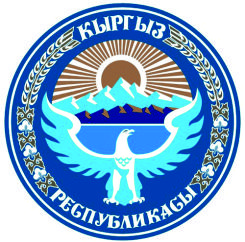 _____________________________________________________________________________________         ТОКТОМ № 166/ 28-1919.09.2023ж. 								    Интернационал айылы.Кыргыз Республикасынын Президентинин  2022-жылдын 18-октябрындагы № 350 ПЖ “Кыргыз Республикасынын административдик – аймактык түзулүшүн өркүндөтүү жана региондорду өнүктүрүү боюнча андан аркы чаралар жонүндө” Жарлыгын ишке ашыруу максатында  Интернационал айылдык кенешиТОКТОМ КЫЛАТЫсык-Ата районунун Интернационал айыл аймагы менен Жээк айыл аймагын бириктирүү маселеси колдоого алынсын.Бириккен айыл аймак “Жээк” айыл аймагы деп аталсын.Бирриккен Интернационал, Жээк аймактарынын борбору Дмитриевка айылында жайгашсын. Ушул токтомдун аткарылышын көзөмөлдөө өзүмө калтырам. Айылдык кеңешинин торагасы 				 С.М. Чекиров _____________________________________________________________________________________                      ПОСТАНОВЛЕНИЕ № 166/ 28-1919.09.2023г. 								    село Интернациональное.      В целях реализации Указа Президента Кыргызской Республики от 18 октября 2022 года № 350 «О дальнейших мерах по совершенствованию административно-территориального устройства Кыргызской Республики и развитию регионов» Интернациональный айылный кенешПОСТАНОВИЛ:Поддержать вопрос об объединении Интернационального айылного аймака с Жеекским айылным аймаком Иссык-Атинского района. Объединенный айылный аймак признать под названием Жеекский айылный аймак.Установить административный центр объединенных Интернационального и Жеекского айылного айылных аймаков село Дмитриека.Контроль за исполнением настоящего постановления оставляю за собой.Председатель айылного кенеша                                           Чекиров С.М.КЫРГЫ3 РЕСПУБЛИКАСЫ   ЧYЙ ОБЛУСУЫСЫК-АТА РАЙОНУИНТЕРНАЦИОНАЛАЙЫЛ АЙМАГЫНЫНИНТЕРНАЦИОНАЛ АЙЫЛДЫК КЕНЕШИКЫРГЫ3СКАЯ РЕСПУБЛИКА ЧУЙСКАЯ ОБЛАСТЬЫСЫК-АТИНСКИЙ РАЙОНИНТЕРНАЦИОНАЛЬНЫЙАЙЫЛЬНЫЙ  АЙМАКИНТЕРНАЦИОНАЛЬНЫЙАЙЫЛНЫЙ КЕНЕШ